　　　　　家庭学習の進め方　　中学生いわき市教育委員会                          ○　音読する。　　　　　　　　　　　　　○　漢字や英単語の読み方、言葉の意味を調べる。新出漢字の練習をする。意味を調べた言葉を使って短文を作るなどして、使える語彙を増やす。要旨やあらすじをまとめる。自分の感想や筆者の考えに対する自分の考えなどをまとめる。　　　　　　　　　　　　　　　・ 資料集で、関連した内容を確認する。「課題」を考え、学習する内容の見通しをもつ。地図帳の「地図帳の使い方」「やってみよう」に取り組む。気象や天体などの観察記録、地震や災害などの情報収集をする。記録を整理し、疑問に思うことなどを調べる。「We Can！」の復習。（中１）調べた英単語を使って、英作文をする。（中２・３）歌や器楽曲に取り組む。気に入っている曲について、鑑賞文を書く。家の中にある物などを、よく見てスケッチする。文字のデザインや配置を工夫し、環境問題や健康維持などに関するポスターを作る。家庭での自分の役割を見直し、できることを計画する。ミシンや手縫いで、マスクなどを作る。　　　　　　　数学は・・・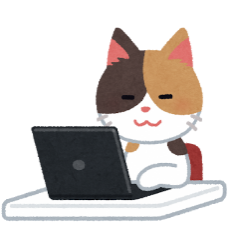 ○　教科書の内容に関連した本を読む。　　　　　　　　　　　　　　○　興味関心のある事柄について、新聞で調べたりインターネット　　　　　　　　　　　　　　　で検索したりして情報を集める。集めた情報をもとに、意見文を書いたり、新聞にまとめたりする。